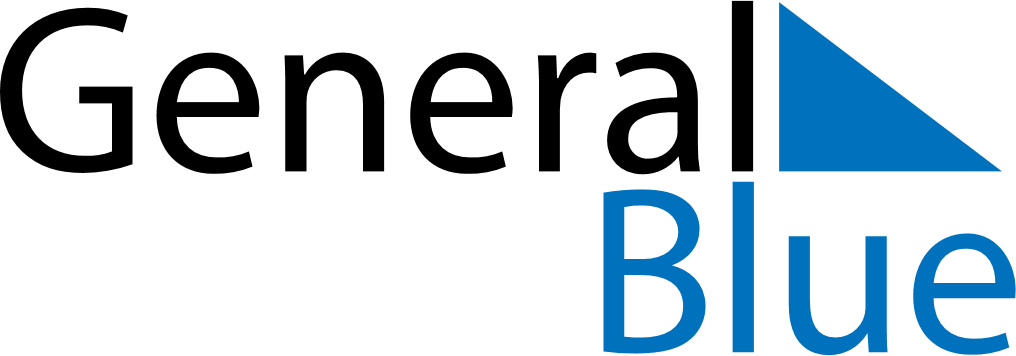 October 2018October 2018October 2018South KoreaSouth KoreaSundayMondayTuesdayWednesdayThursdayFridaySaturday123456National Foundation Day78910111213Hangul Day141516171819202122232425262728293031